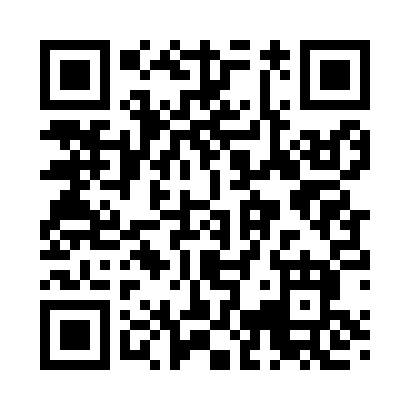 Prayer times for South Quay, Virginia, USAMon 1 Jul 2024 - Wed 31 Jul 2024High Latitude Method: Angle Based RulePrayer Calculation Method: Islamic Society of North AmericaAsar Calculation Method: ShafiPrayer times provided by https://www.salahtimes.comDateDayFajrSunriseDhuhrAsrMaghribIsha1Mon4:245:531:125:038:309:592Tue4:255:531:125:038:309:583Wed4:255:541:125:038:309:584Thu4:265:541:125:038:309:585Fri4:275:551:125:038:299:576Sat4:285:561:125:038:299:577Sun4:285:561:135:048:299:578Mon4:295:571:135:048:299:569Tue4:305:571:135:048:289:5610Wed4:315:581:135:048:289:5511Thu4:325:591:135:048:289:5412Fri4:325:591:135:048:279:5413Sat4:336:001:135:048:279:5314Sun4:346:011:145:048:269:5215Mon4:356:011:145:048:269:5216Tue4:366:021:145:048:259:5117Wed4:376:031:145:048:259:5018Thu4:386:031:145:048:249:4919Fri4:396:041:145:048:249:4820Sat4:406:051:145:048:239:4721Sun4:416:061:145:048:229:4722Mon4:426:061:145:048:229:4623Tue4:436:071:145:048:219:4524Wed4:446:081:145:048:209:4425Thu4:456:091:145:038:199:4326Fri4:466:091:145:038:189:4127Sat4:476:101:145:038:189:4028Sun4:486:111:145:038:179:3929Mon4:496:121:145:038:169:3830Tue4:516:121:145:038:159:3731Wed4:526:131:145:028:149:36